              Администрация                                                                     «Трусов»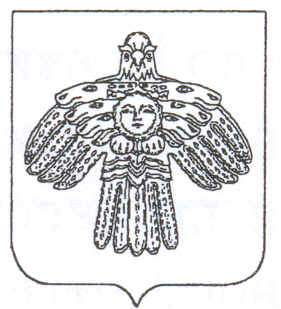          сельского поселения                                                           сикт  овмöдчöминса                «Трусово»                                                                        администрация                                                                                                                                                                                                                                                                                                П О С Т А Н О В Л Е Н И Е                                                      Ш У Ö Мот    01      апреля	     2022   года			                          №  08 с. Трусово Усть–Цилемский р-н Республики КомиВ соответствии с Федеральным законом от 31.07.2020 № 248-ФЗ «О государственном контроле (надзоре) и муниципальном контроле в Российской Федерации»,  Федеральным законом от 06.10.2003 № 131-ФЗ «Об общих принципах организации местного самоуправления в Российской Федерации», постановлением Правительства Российской Федерации от 25.06.2021 № 990 «Об утверждении Правил разработки и утверждения контрольными (надзорными) органами программы профилактики рисков причинения вреда (ущерба) охраняемым законом ценностям»,Администрация сельского поселения «Трусово» ПОСТАНОВЛЯЕТ:1. Утвердить Перечень профилактических мероприятий, сроки (периодичность) их проведения по муниципальному контролю в сфере благоустройства на территории сельского поселения «Трусово» согласно приложению.2.  Контроль за исполнением постановления возложить на заместителя главы администрации сельского поселения «Трусово» Чупрову Н.П.Глава сельского поселения «Трусово»			       Е.И. ГущинаПриложение к постановлению администрациисельского поселения «Трусово»от 01 апреля 2022 года  № 08Перечень профилактических мероприятий, сроки (периодичность) их проведения по муниципальному контролю в сфере благоустройства на территории сельского поселения «Трусово»Информирование осуществляется органом муниципального контроля по вопросам соблюдения обязательных требований посредством размещения соответствующих сведений на официальном сайте органа муниципального контроля в сети «Интернет», в средствах массовой информации.Консультирование контролируемых лиц осуществляется должностным лицом органа муниципального контроля по телефону, посредством видео-конференц-связи, на личном приеме либо в ходе проведения профилактических мероприятий, контрольных мероприятий и не должно превышать 15 минут.	Личный прием граждан проводится руководителем органа муниципального контроля. Информация о месте приема, а также об установленных для приема днях и часах размещается на официальном сайте органа муниципального контроля в сети "Интернет". 	Консультирование осуществляется в устной или письменной форме по следующим вопросам:а) организация и осуществление муниципального  контроля;б) порядок осуществления контрольных мероприятий, установленных настоящим Положением;в) порядок обжалования действий (бездействия) должностных лиц органа муниципального контроля;г) получение информации о нормативных правовых актах (их отдельных положениях), содержащих обязательные требования, оценка соблюдения которых осуществляется органом муниципального контроля в рамках контрольных мероприятий. 	Консультирование в письменной форме осуществляется должностным лицом в следующих случаях:а) контролируемым лицом представлен письменный запрос о представлении письменного ответа по вопросам консультирования;б) за время консультирования предоставить ответ на поставленные вопросы невозможно;в) ответ на поставленные вопросы требует дополнительного запроса сведений.Об утверждении Перечня профилактических мероприятий, сроках (периодичности) их проведения по муниципальному контролю в сфере благоустройства на территории сельского поселения «Трусово»№ п/пНаименование мероприятияСрок (периодичность) исполненияОтветственный за реализацию1Информированиепо вопросам соблюдения обязательных требованийПостоянноглава сельского поселения «Трусово»;заместитель главы администрации сельского поселения «Трусово»2КонсультированиеПо мере обращения подконтрольных субъектовглава сельского поселения «Трусово»;заместитель главы администрации сельского поселения «Трусово»